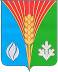                Администрациямуниципального образованияКандауровский сельсоветКурманаевского районаОренбургской области   ПОСТАНОВЛЕНИЕ     04.09.2014   № 53-пОб оценке готовности к отопительному периоду 2015-2016 г.г.В соответствии с Федеральными законами от 06.10.2003 г. №131-Ф3 «Об общих принципах организации местного самоуправления в Российской Федерации», от 27.07.2010 №190-ФЗ «О теплоснабжении» и на основании Приказа Министерства энергетики Российской федерации от 12.03.2013 г. №103 «Об утверждении правил оценки готовности к отопительному периоду», администрация муниципального образования Кандауровский сельсовет, постановляет:Утвердить:программу проверки готовности к отопительному сезону (приложение №1),персональный состав комиссии по проверке теплоснабжающих и теплосетевых организаций, потребителей тепловой энергии (приложение №2).Настоящее постановление вступает в силу с момента его опубликования в печатном органе «Информационный бюллетень».Довести настоящее постановление до руководителей: ООО «Топка Плюс»Контроль за исполнением настоящего постановления оставляю за собой.Глава муниципального образования                                      	И.С. КузьминРазослано: в дело, прокурору, ООО «Топка Плюс»Приложение №1 к постановлению от 04.09.2015 года № 53-пПрограмма проверки готовности к отопительному периоду 2015-2016 г.г.I. Общие положения1. Настоящая Программа разработана в соответствии с Федеральным законом от 27 июля 2010 г. N 190-ФЗ "О теплоснабжении" (далее - Закон о теплоснабжении) и определяет порядок оценки готовности к отопительному периоду теплоснабжающих и теплосетевых организаций, потребителей тепловой энергии, теплопотребляющие установки которых подключены к системе теплоснабжения (далее - программа).II. Порядок проведения проверкиПроверки осуществляются комиссией, утвержденной постановлением администрации муниципального образования Кандауровский сельсовет (далее - комиссия).Работа комиссии осуществляется в соответствии с программой, в которой указываются:объекты, подлежащие проверке;сроки проведения проверки;документы, проверяемые в ходе проведения проверки.В целях оценки готовности теплоснабжающих и теплосетевых организаций к отопительному периоду комиссией, с участием государственных инспекторов Приволжского управления Ростехнадзора, должны быть проверены:наличие соглашения об управлении системой теплоснабжения, заключенного в порядке, установленном Законом о теплоснабжении;готовность к выполнению графика тепловых нагрузок, поддержанию температурного графика, утвержденного схемой теплоснабжения;соблюдение критериев надежности теплоснабжения, установленных техническими регламентами;  наличие нормативных запасов топлива на источниках тепловой энергии;функционирование эксплуатационной, диспетчерской и аварийной служб, а именно:-укомплектованность указанных служб персоналом;-обеспеченность персонала средствами индивидуальной и коллективной защиты, спецодеждой, инструментами и необходимой для производства работ оснасткой, нормативно-технической и оперативной документацией, инструкциями, схемами, первичными средствами пожаротушения;проведение наладки принадлежащих им тепловых сетей;организация контроля режимов потребления тепловой энергии;обеспечение качества теплоносителей;организация коммерческого учета приобретаемой и реализуемой тепловой энергии;обеспечение проверки качества строительства принадлежащих им тепловых сетей, в том числе предоставление гарантий на работы и материалы, применяемые при строительстве, в соответствии Законом о теплоснабжении;обеспечение безаварийной работы объектов теплоснабжения и надежного теплоснабжения потребителей тепловой энергии, а именно:готовность систем приема и разгрузки топлива, топливоприготовления итопливоподачи;соблюдение водно-химического режима;отсутствие фактов эксплуатации теплоэнергетического оборудования сверх ресурса без проведения соответствующих организационно-технических мероприятий по продлению срока его эксплуатации;наличие утвержденных графиков ограничения теплоснабжения при дефиците тепловой мощности тепловых источников и пропускной способности тепловых сетей;наличие расчетов допустимого времени устранения аварийных нарушений теплоснабжения жилых домов;наличие порядка ликвидации аварийных ситуаций в системах теплоснабжения с учетом взаимодействия тепло-, электро-, топливо- и водоснабжающих организаций, потребителей тепловой энергии, ремонтно-строительных и транспортных организаций, а также органов местного самоуправления;проведение гидравлических и тепловых испытаний тепловых сетей;выполнение утвержденного плана подготовки к работе в отопительный период, в который включено проведение необходимого техническогоосвидетельствования и диагностики оборудования, участвующего в обеспечении теплоснабжения;выполнение планового графика ремонта тепловых сетей и источников тепловой энергии;наличие договоров поставки топлива, не допускающих перебоев поставки и снижения установленных нормативов запасов топлива;12)наличие документов, определяющих разграничение эксплуатационной ответственности между потребителями тепловой энергии, теплоснабжающими и теплосетевыми организациями;13)отсутствие не выполненных в установленные сроки предписаний, влияющих на надежность работы в отопительный период, выданных уполномоченными на осуществление государственного контроля (надзора) органами государственной власти и уполномоченными на осуществление муниципального контроля органами местного самоуправления;14)работоспособность автоматических регуляторов при их наличии.Проверка выполнения теплосетевыми и теплоснабжающими организациями требований, установленных настоящими Правилами, осуществляется комиссиями на предмет соблюдения соответствующих обязательных требований, установленных техническими регламентами и иными нормативными правовыми актами в сфере теплоснабжения.В целях проведения проверки комиссии рассматривают документы, подтверждающие выполнение требований по готовности, а при необходимости - проводят осмотр объектов проверки.К обстоятельствам, при несоблюдении которых в отношении теплоснабжающих и теплосетевых организаций составляется акт с приложением  Перечня с указанием сроков устранения замечаний, относится несоблюдение требований, указанных в подпунктах 1, 7. 9 и 10 пункта 13 Правил оценки готовности к отопительному периоду.3. В целях оценки готовности потребителей тепловой энергии к отопительному периоду комиссией, с привлечением представителей теплоснабжающих организаций, должны быть проверены:1) устранение выявленных в порядке, установленном законодательством Российской Федерации, нарушений в тепловых и гидравлических режимах работы тепловых энергоустановок;2)проведение промывки оборудования и коммуникаций теплопотребляющих  установок;3)разработка эксплуатационных режимов, а также мероприятий по их внедрению;4)выполнение плана ремонтных работ и качество их выполнения;5)состояние тепловых сетей, принадлежащих потребителю тепловой энергии;6)состояние утепления зданий (чердаки, лестничные клетки, подвалы, двери) и центральных тепловых пунктов, а также индивидуальных тепловых пунктов;7)состояние трубопроводов, арматуры и тепловой изоляции в пределах тепловых пунктов;8)наличие и работоспособность приборов учета, работоспособность автоматических регуляторов при их наличии;9)работоспособность защиты систем теплопотребления;10)наличие паспортов теплопотребляющих установок, принципиальных схем и инструкций для обслуживающего персонала и соответствие их действительности;11)отсутствие прямых соединений оборудования тепловых пунктов с водопроводом и канализацией;12)плотность оборудования тепловых пунктов;13)наличие пломб на расчетных шайбах и соплах элеваторов;14)отсутствие задолженности за поставленные тепловую энергию (мощность), теплоноситель;15)наличие собственных и (или) привлеченных ремонтных бригад и обеспеченность их материально-техническими ресурсами для осуществления надлежащей эксплуатации теплопотребляющих установок;16)проведение испытания оборудования теплопотребляющих установок на плотность и прочность;17)надежность теплоснабжения потребителей тепловой энергии с учетом климатических условий в соответствии с критериями, приведенными в приложении № 3 к Правилам.  К обстоятельствам, при несоблюдении которых в отношении потребителей тепловой энергии составляется акт с приложением Перечня с указанием сроков устранения замечаний, относятся несоблюдение требований, указанных в V подпунктах 8. 13, 14 и 17 пункта 16 Правил оценки готовности к отопительному периоду.Результаты проверки оформляются актом проверки готовности к отопительному периоду (далее - акт), который составляется не позднее одного дня с даты завершения проверки (приложение № 1 к Программе).В акте содержатся следующие выводы комиссии по итогам проверки:объект проверки готов к отопительному периоду;объект проверки будет готов к отопительному периоду при условии устранения в установленный срок замечаний к требованиям по готовности, выданных комиссией;объект проверки не готов к отопительному периоду.При наличии у комиссии замечаний к выполнению требований по готовности или при невыполнении требований по готовности к акту прилагается перечень замечаний (далее - Перечень) с указанием сроков их устранения.Паспорт готовности к отопительному периоду (далее - паспорт) составляется согласно приложению № 2 к Программе и выдается по объекту проверки в течение 15 дней с даты подписания акта в случае, если объект проверки готов к отопительному периоду, а также в случае, если замечания к требованиям по готовности, выданные комиссией, устранены в срок, установленный Перечнем.Сроки выдачи паспортов: не позднее 15 сентября - для потребителей тепловой энергии, не позднее 1 октября - для теплоснабжающих и теплосетевых организаций.В случае устранения указанных в Перечне замечаний к выполнению (невыполнению) требований по готовности в сроки, установленные в пункте 10 Правил, комиссией проводится повторная проверка, по результатам которой составляется новый акт.Организация, не получившая по объектам проверки паспорт готовности до даты, установленной пунктом 10 Правил, обязана продолжить подготовку к отопительному периоду и устранение указанных в Перечне к акту замечаний к выполнению (невыполнению) требований по готовности. После уведомления комиссии об устранении замечаний к выполнению (невыполнению) требований по готовности осуществляется повторная проверка. При положительном заключении комиссии оформляется повторный акт с выводом о готовности к отопительному периоду, но без выдачи паспорта в текущий отопительный период.Приложение №  2 к постановлению от  04.09.2014 года № 53-пСостав комиссии по оценке готовности к отопительному периоду 2015-2016 г.г.Теплоснабжающие организации и сроки проведения проверкиТеплоснабжающие организации и сроки проведения проверкиТеплоснабжающие организации и сроки проведения проверкиТеплоснабжающие организации и сроки проведения проверкиТеплоснабжающие организации и сроки проведения проверкиТеплоснабжающие организации и сроки проведения проверки№п.пНаселенныйпунктТеплоснабжающая организацияОтопительные котельные, адрес месторасположенияПодключенные объекты потребления теплаСрокипроведенияпроверки1с. КандауровкаООО«Топка Плюс»Котельная ФАП с оборудованием: с.Кандауровка, ул. им.Воробьева,38ББюджетные организации2с. КандауровкаООО «Топка Плюс»Котельная Школы с оборудованием: с. Кандауровка, пл.Свердлова, 2Бюджетные организации3с. КандауровкаООО «Топка Плюс»Котельная Административного здания с оборудованием: с. Кандауровка, ул. им. А.Воробьева, д. 38Бюджетные организацииПотребители тепловой энергии и сроки проведения проверокПотребители тепловой энергии и сроки проведения проверокПотребители тепловой энергии и сроки проведения проверокПотребители тепловой энергии и сроки проведения проверокПотребители тепловой энергии и сроки проведения проверок№п.п.НаселенныйпунктТеплоснабжающаяорганизацияПотребитель теплаПодключенные объекты потребления теплаСрокипроведенияпроверки1с. КандауровкаООО«Топка Плюс»Бюджетные организацииБюджетныеорганизации№№ФИО, наименование занимаемой должностистатус в комиссии1Кузьмин И.С.- глава муниципального образования Кандауровский сельсоветпредседатель2Манакова Ю.В. – начальник ОПС    с. Кандауровкачлен комиссии3Жилин В.Н. - генеральный директор ООО «Топка Плюс» (по согласованию)член комиссии4Дягилев М.В. – старший операторчлен комиссии